День молодого избирателяв Ханкайском филиале Уссурийского агропромышленного колледжа     2 марта в Ханкайском филиале Уссурийского агропромышленного колледжа под руководством преподавателя - председателя участковой избирательной комиссии Храмылевой С.И. прошла квест-игра «Молодой избиратель», в которой принимали участие 6 команд по 5 человек из студентов 1 и 2 курса. Жюри - члены территориальной избирательной комиссии района - оценивало 6 заданий. Проходя по маршруту игры, ребята составляли синквейны - короткие стихотворения, состоящие из пяти нерифмованных строк, со словами «избиратель», «конституция», «депутат», «выборы», демонстрировали знание значений слов, связанных с выборной тематикой, разгадывали кроссворды, рисовали эмблемы кандидатов в депутаты. Ребятам пришлось использовать дополнительную литературу, проявлять смекалку, находчивость, сообразительность, командный дух и сплочённость. Все участники проявили активность и интерес к игре, испытания проходили с азартом, отвечали дружно на вопросы за короткий промежуток времени. 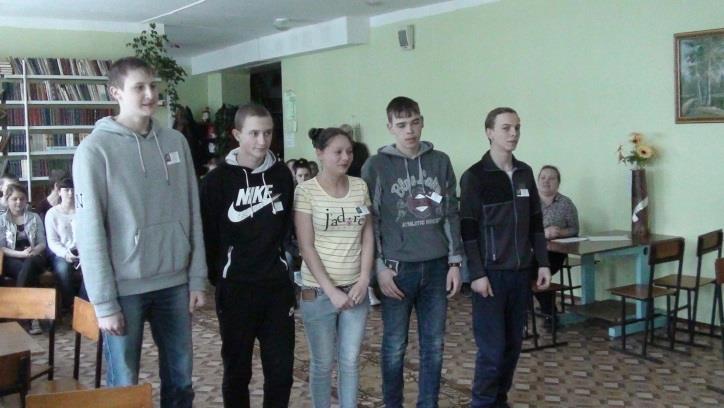 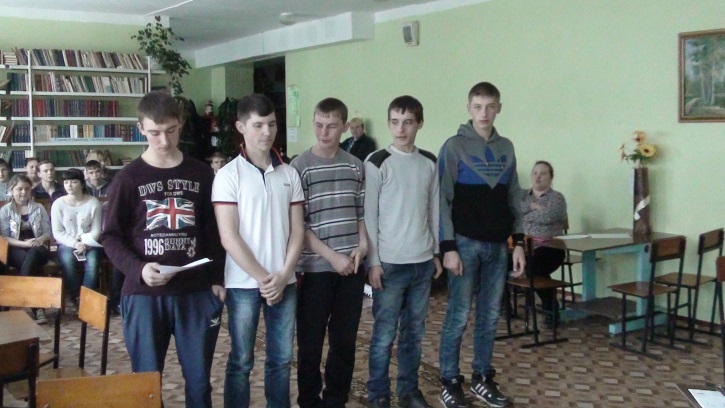 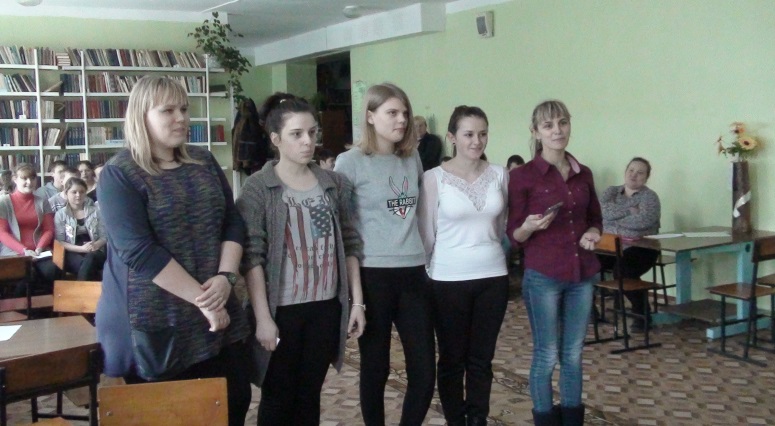 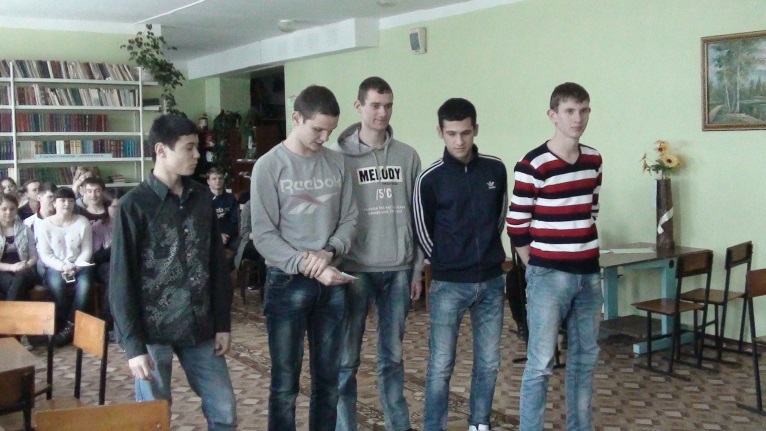 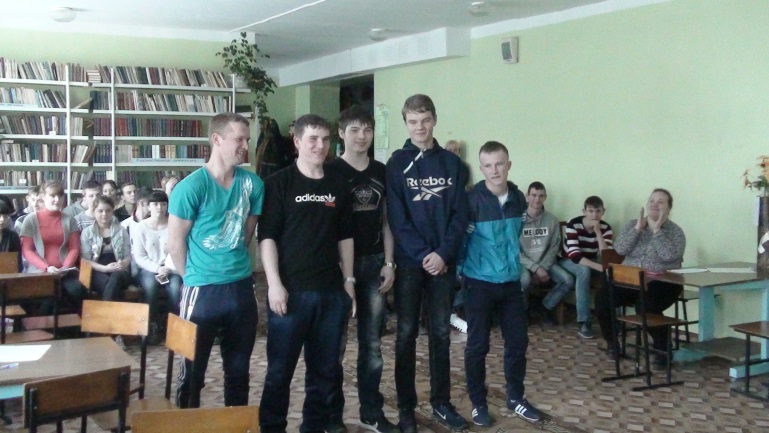 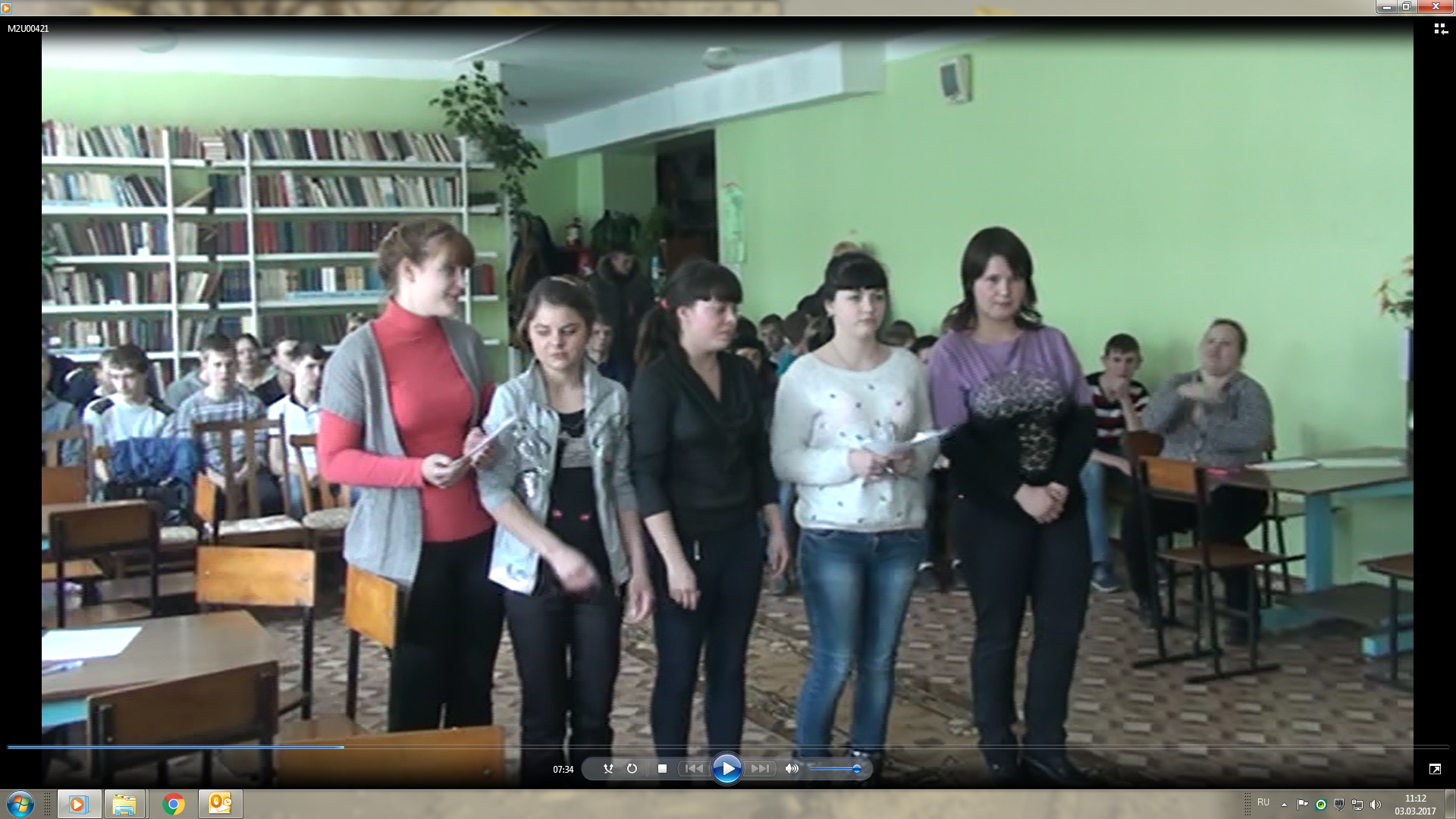 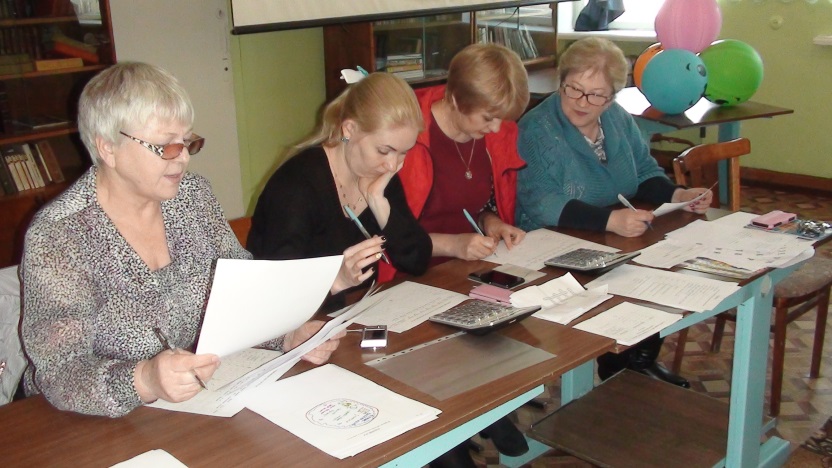 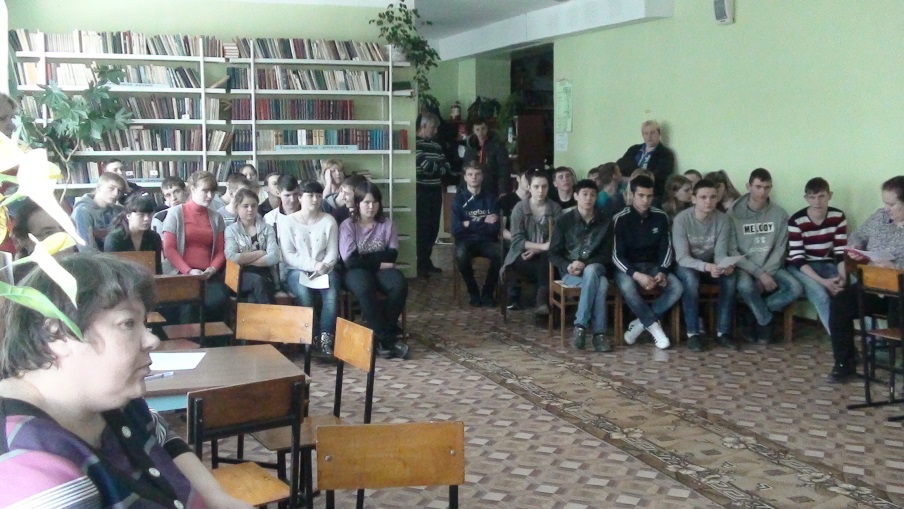 